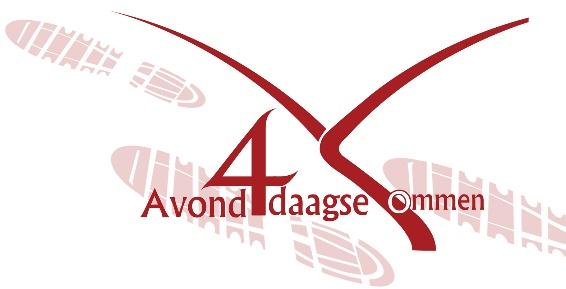 3e dag ± 3 km (7 juni 2023)R.A.		Vanuit de kantine			L.A.		Bij hek		     					R.D.*		Op Kruising                        ( Haarsweg)R.A.		2e  BospadL.A.		Op de kruising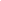 L.A.		T-SplitsingR.A.           Bij slagboomR.A             Op kruisingL.A.            2e bospadSTEMPELPOST   (Trimbaan)L.A.            2e pad  		(voorbij trimbaan)L.A.		2e padL.A.            Bij slagboom                       ( Sluijerweg)R.D.            KruisingL.A.		2e BospadR.A.		1eBospad	 			   		R.A    	Bij slagboomL.A*		KruisingR.A  		Bij hek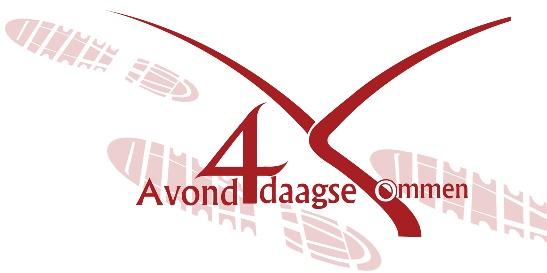 